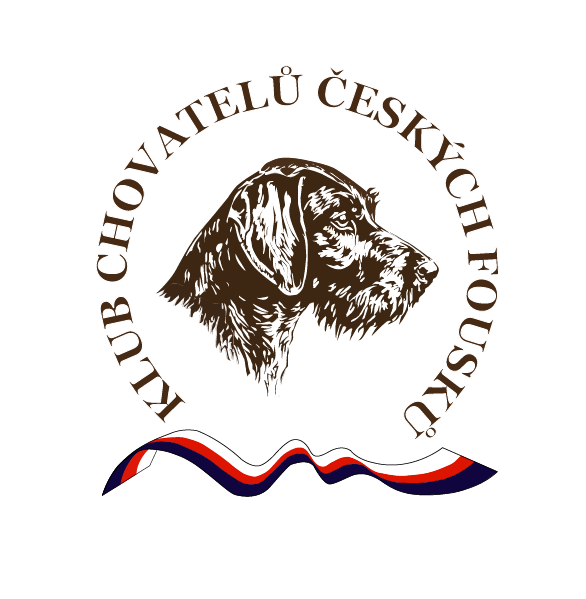 ČESKOMORAVSKÁ KYNOLOGICKÁ UNIEČESKOMORAVSKÁ KYNOLOGICKÁ JEDNOTAKLUB CHOVATELŮ ČESKÝCH FOUSKŮ, z.s.pořádají  8. - 9.6.2024 ve spolupráci sOMS TEPLICE7. ročník soutěže ohařůPOHÁR SEVEROČESKÉ POBOČKYSoutěž se skládá z PZ + VPse zadáváním titulu CACT, res.CACT pro všechna plemena ohařů.všeobecné podmínky:soutěže se mohou zúčastnit psi VII. skupiny FCIsoutěž je vypsána pro české fousky, při nenaplnění stavu budou skupiny doplněny ohaři ostatních plemen, přičemž pořadatel KCHČF si vyhrazuje právo výběruZkouší se dle zkušebního řádu pro zkoušky lovecké upotřebitelnosti, účinný od 1. 1. 2020na zkouškách se zadává lovecká upotřebitelnost zadávání čekatelství šampionátu a dalších titulů se řídí předpisy  FCI, ČMKU, ČMKJ a případně chovatelských klubů, zejména pak Řadem pro přiznání titulu Šampion práce FCI, Šampion práce ČR a doplňujícími předpisy.Soutěž může být přerušena, odložena nebo zrušena pro extrémní klimatické podmínky.Organizační výbor: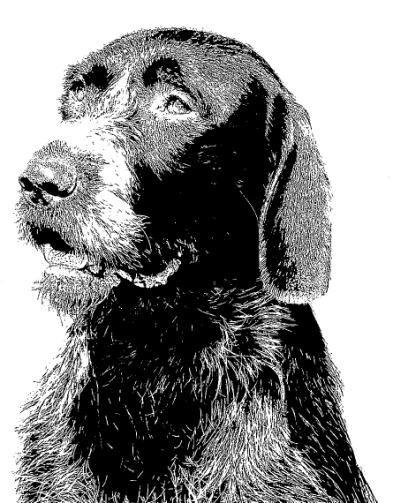 ředitel a pověřená osoba soutěže:  Rostislav Křivanekonom:                                         Pavel KaclRozhodčí deleguje na návrh KCHČF Českomoravská kynologická jednota.Program: Sobota 8.6.20248:00 – sraz účastníků v Sportovním areálu Lukov, vet. přejímka 8:30 - porada rozhodčích9:00 - nástup, losování a odjezd do honitbyodpoledne – ukončení prvního dne, přátelské posezení ve Sportovním areálu LukovNeděle 9.6.20248:00 zahájení druhého dne v Sportovním areálu Lukov8:30 nástup, odjezd do honitbyodpoledne - vyhlášení výsledků, ukončení soutěžeOrganizační pokyny:V případě naplnění 2 skupin -	sobota PZ, neděle VPV případě naplnění 3 skupin -   sobota 1. + 2. skupina PZ, 3. skupina VP 					neděle 1. + 2. skupina VP, 3. skupina PZPokyny pro účastníky kynologické akce:Přihlášky se přijímají do 24. 5. 2024 (po tomto datu pouze při neobsazení zkoušek). Přihláška musí být podepsána vlastníkem psa!Přihlášky jsou přijímány elektronicky, osobně či poštou na adresu:michalkae02@seznam.czMichaela Chudá, Nezabylice 56, Chomutov 430 01Podmínkou přijetí přihlášky je uhrazený poplatek za startovné! Zaplacení startovného doložíte kopií ústřižku složenky nebo dokladem z účtu přiloženým k přihlášce. V případě, že nebude poplatek uhrazen, bude přihláška odmítnuta pro nezaplacení.Pokyny k platbě: poštovní poukázka typ A na účet SČ Pobočky KCHČF:   168446049/0300Variabilní symbol:       08062024Do zprávy pro příjemce uveďte jméno psa tak, jak je uvedeno v rodokmenu.Platba: poplatek za 1 psa činí: 3000,-KčČlenům KCHČF a ČMMJ, z.s. bude poskytnuta sleva 50% z ceny startovného za jednoho psa. Pro poskytnutí slevy je rozhodující členství majitele přihlášeného psa/feny v KCHČF či ČMMJ, z.s. uvedeného na přihlášce. Členství se prokáže platným průkazem.V případě neúčasti psa na zkouškách se poplatek nevrací, bude použit na úhradu nákladů spojených s pořádáním zkoušek. Poplatek se vrátí pouze v případě nepřijetí na zkoušky z důvodu velkého množství zájemců.Pořadatel neručí za škody způsobené psem nebo na psovi. Pořadatel nepřijímá zodpovědnost za zranění nebo uhynutí psa na zkouškách. Vlastník psa / feny psa ručí v plné míře za škody, které jeho pes způsobí.Vůdce je povinen řídit se pokyny rozhodčích a pořadatele. Psi, kteří nejsou právě zkoušeni, musí být drženi na vodítku ve vzdálenosti určené rozhodčím. Veterinární podmínky:Psi musí být doprovázeni platným očkovacím průkazem či pasem, obsahujícím záznam, že pes má v době přemístění platné očkování proti vzteklině. Psi z členských zemí EU a třetích zemí musí splňovat podmínky dané nařízením Evropského parlamentu a Rady 998/2003 ze dne 26. 5. 2003. Psi musí být klinicky zdraví.Očkovací průkaz nebo pas a originál průkazu původu musí být předložen při přejímce psů. Ke zkouškám nebude připuštěn jedinec, jehož majitel / vůdce neprokáže jeho totožnost.Ubytování si účastníci zajistí sami.Ubytování rozhodčích zajistí pořadatel.Zkoušky jsou veřejně přístupné, účast hostů a přátel kynologie je vítána.Případné další dotazy na tel: 775 077 880 nebo na e-mailu michalkae02@seznam.cz Myslivecké kynologii zdar!Josef Tinka          Předseda KCHČFPetr Brziak						Ing. Michaela Chudá Předseda severočeské pobočky KCHČF                       Výcvikář severočeské pobočky KCHČF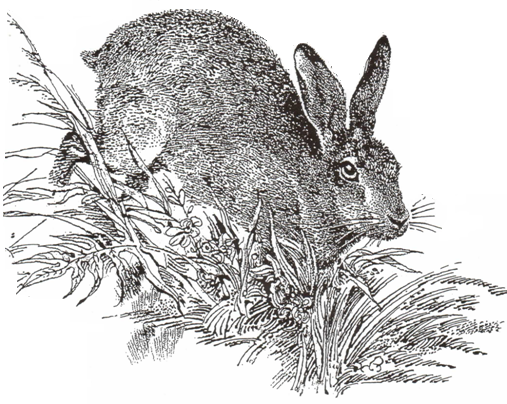 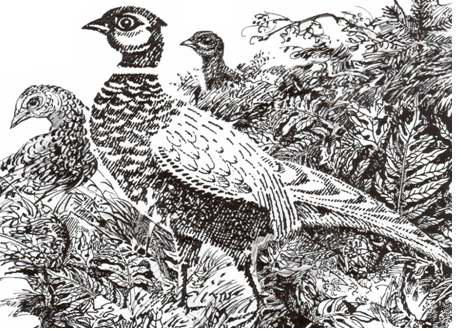 